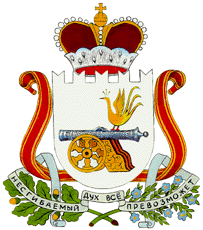 АДМИНИСТРАЦИЯНОВОСЕЛЬСКОГО СЕЛЬСКОГО ПОСЕЛЕНИЯСМОЛЕНСКОГО РАЙОНА СМОЛЕНСКОЙ ОБЛАСТИП О С Т А Н О В Л Е Н И ЕОб утверждении Положения о порядке и условиях предоставления в аренду объектов муниципальной собственности Новосельского  сельского поселения Смоленского  района  Смоленской области, включенных в перечень муниципального имущества Новосельского  сельского поселения Смоленского  района  Смоленской области, свободного от прав третьих лиц (за исключением имущественных прав субъектов малого и среднего предпринимательства)  
           В целях реализации Федерального закона от 24 июля 2007 г. № 209-ФЗ «О развитии малого и среднего предпринимательства в Российской Федерации», руководствуясь Уставом Новосельского сельского поселения Смоленского района Смоленской областиАДМИНИСТРАЦИЯ НОВОСЕЛЬСКОГО СЕЛЬСКОГО ПОСЕЛЕНИЯ СМОЛЕНСКОГО  РАЙОНА СМОЛЕНСКОЙ ОБЛАСТИ П О С Т А Н О В Л Я Е Т:1. Утвердить прилагаемое Положение о порядке и условиях предоставления в аренду объектов муниципальной собственности Новосельского сельского поселения Смоленского района Смоленской области, включенных в перечень муниципального имущества Новосельского сельского поселения Смоленского района Смоленской области, свободного от прав третьих лиц (за исключением имущественных прав субъектов малого и среднего предпринимательства) согласно приложения.2. Настоящее постановление подлежит размещению на  официальном сайте Администрации Новосельского сельского поселения Смоленского района Смоленской области в информационно-телекоммуникационной сети «Интернет».3. Контроль за исполнением настоящего постановления оставляю за собой.4. Постановление  вступает в силу со дня подписания.Глава муниципального образования Новосельского сельского поселения                                          И.П.Андреюшкин                     Смоленского района Смоленской области	Приложение утверждено постановлением Администрации                                                                                                                         Новосельского сельского поселения Смоленского района Смоленской областиот 31 «октября»  № 51ПОЛОЖЕНИЕ О ПОРЯДКЕ И УСЛОВИЯХ ПРЕДОСТАВЛЕНИЯ В АРЕНДУ ОБЪЕКТОВ МУНИЦИПАЛЬНОЙ СОБСТВЕННОСТИ НОВОСЕЛЬСКОГО СЕЛЬСКОГО ПОСЕЛЕНИЯ СМОЛЕНСКОГО  РАЙОНА СМОЛЕНСКОЙ ОБЛАСТИ, ВКЛЮЧЕННЫХ В ПЕРЕЧЕНЬ МУНИЦИПАЛЬНОГО ИМУЩЕСТВА НОВОСЕЛЬСКОГО СЕЛЬСКОГО ПОСЕЛЕНИЯ СМОЛЕНСКОГО  РАЙОНА СМОЛЕНСКОЙ ОБЛАСТИ, СВОБОДНОГО ОТ ПРАВ ТРЕТЬИХ ЛИЦ (ЗА ИСКЛЮЧЕНИЕМ ИМУЩЕСТВЕННЫХ ПРАВ СУБЪЕКТОВ МАЛОГО И СРЕДНЕГО ПРЕДПРИНИМАТЕЛЬСТВА)1. ОБЩИЕ ПОЛОЖЕНИЯ.1.1. Настоящим Положением в соответствии с Гражданским кодексом Российской Федерации, Федеральным законом от 24 июля 2007 г. № 209-ФЗ «О развитии малого и среднего предпринимательства в Российской Федерации», Федеральным законом от 22 июля 2007 г. № 159-ФЗ «Об особенностях отчуждения недвижимого имущества, находящегося в собственности субъектов Российской Федерации или муниципальной собственности и арендуемого субъектами малого и среднего предпринимательства, и о внесении изменений в отдельные законодательные акты Российской Федерации» устанавливаются правила предоставления в аренду объектов муниципальной собственности Новосельского сельского поселения Смоленского района Смоленской области, включенных в перечень муниципального имущества Новосельского сельского поселения Смоленского района Смоленской области, свободного от прав третьих лиц (за исключением имущественных прав субъектов малого и среднего предпринимательства) (далее соответственно - объекты, перечень), а также льготы для субъектов малого и среднего предпринимательства, занимающихся социально значимыми видами деятельности, иными установленными муниципальными программами (подпрограммами) приоритетными видами деятельности.1.2. Объекты предоставляются в аренду исключительно юридическим и физическим лицам, относящимся в соответствии с Федеральным законом от 24 июля 2007 г. № 209-ФЗ «О развитии малого и среднего предпринимательства в Российской Федерации» к субъектам малого и среднего предпринимательства и организациям, образующим инфраструктуру поддержки субъектов малого и среднего предпринимательства.1.3. Заключение договоров аренды объектов (далее также - договоры аренды) осуществляется по результатам торгов на право заключения договоров аренды, если иное не предусмотрено законодательством Российской Федерации.Участниками торгов на право заключения договоров аренды объектов могут быть исключительно юридические и физические лица, относящиеся в соответствии с Федеральным законом от 24 июля 2007 г. № 209-ФЗ «О развитии малого и среднего предпринимательства в Российской Федерации» к субъектам малого и среднего предпринимательства и организациям, образующим инфраструктуру поддержки субъектов малого и среднего предпринимательства (далее - заинтересованные лица).1.4. Объекты предоставляются в аренду на срок не менее чем 5 лет, если иное не предусмотрено законодательством Российской Федерации. По истечении срока действия договора аренды он подлежит расторжению. Срок договора аренды может быть уменьшен на основании поданного до заключения такого договора заявления заинтересованного лица.1.5. Администрация Новосельского сельского поселения Смоленского района Смоленской области от имени собственника имущества –Новосельского сельского поселения Смоленского района Смоленской области (далее - уполномоченный орган), принимает решение о предоставлении в аренду объекта недвижимого имущества общей площадью свыше 100 квадратных метров и объекта движимого имущества балансовой стоимостью по состоянию на последнюю отчетную дату, предшествующую дате принятия решения, свыше 500000 рублей, которое оформляется распоряжением Администрации Новосельского сельского поселения Смоленского района Смоленской области.Уполномоченный орган от имени собственника имущества –Новосельского сельского поселения Смоленского района Смоленской области принимает решение о предоставлении в аренду объекта недвижимого имущества общей площадью не более 100 квадратных метров и объекта движимого имущества балансовой стоимостью по состоянию на последнюю отчетную дату, предшествующую дате принятия решения, не более 500000 рублей, которое оформляется распоряжением Администрации Новосельского сельского поселения Смоленского района Смоленской области.1.6. Арендодателем объектов выступает уполномоченный орган.1.7. Арендаторами выступают юридические и физические лица, относящиеся в соответствии с Федеральным законом от 24 июля 2007 г. №209-ФЗ «О развитии малого и среднего предпринимательства в Российской Федерации» к субъектам малого и среднего предпринимательства и организации, образующие инфраструктуру поддержки субъектов малого и среднего предпринимательства. 2. ОФОРМЛЕНИЕ РЕШЕНИЯ О ПРЕДОСТАВЛЕНИИ В АРЕНДУ ОБЪЕКТА.2.1. Для предоставления в аренду объекта заинтересованное лицо представляет в уполномоченный орган письменное обращение (далее - обращение).В обращении должны быть указаны данные об объекте, содержащиеся в утвержденном перечне.2.2. В случае если указанный в обращении объект свободен от имущественных прав субъектов малого и среднего предпринимательства, уполномоченным органом в течение 20 рабочих дней после получения обращения подготавливается и вносится в установленном порядке проект распоряжения Администрации Новосельского сельского поселения Смоленского района Смоленской области о проведении торгов на право заключения договора аренды объекта, либо издается распоряжение уполномоченного органа о проведении торгов на право заключения договора аренды объекта.2.3. В случае предоставления в соответствии с законодательством Российской Федерации в аренду объекта без проведения торгов к заявлению заинтересованного лица должны быть приложены:а) для юридических лиц:- подлинники (для предъявления) и копии (для приобщения к делу) учредительных документов (положение, устав) со всеми действующими изменениями и дополнениями;- подлинник и копия документа, подтверждающего полномочия лица, заключающего договор аренды от имени юридического лица;- справка о составе участников и доле их участия в уставном (складочном) капитале (паевом фонде) юридического лица, подписанная руководителем юридического лица;- справка о средней численности работников за предшествующий календарный год, подписанная руководителем юридического лица;- справка о выручке от реализации товаров (работ, услуг) или о балансовой стоимости активов (остаточной стоимости основных средств и нематериальных активов) за предшествующий календарный год, подписанная руководителем, главным бухгалтером юридического лица;б) для индивидуальных предпринимателей:- справка о средней численности работников за предшествующий календарный год, подписанная индивидуальным предпринимателем;- справка о выручке от реализации товаров (работ, услуг) за предшествующий календарный год, подписанная индивидуальным предпринимателем.Заинтересованное лицо вправе представить по собственной инициативе подлинники (для предъявления) и копии (для приобщения к делу) следующих документов:а) для юридических лиц:- выписки из Единого государственного реестра юридических лиц;- документов, подтверждающих факт внесения записи о юридическом лице в Единый государственный реестр юридических лиц;б) для индивидуальных предпринимателей:- выписки из Единого государственного реестра индивидуальных предпринимателей;- свидетельства о постановке на учет физического лица в налоговом органе;- документов, подтверждающих факт внесения записи об индивидуальном предпринимателе в Единый государственный реестр индивидуальных предпринимателей.Уполномоченный орган в течение 20 рабочих дней после получения обращения:- подготавливает и вносит в установленном порядке проект распоряжения Администрации Новосельского сельского поселения Смоленского района Смоленской области о предоставлении в аренду объекта, либо издает распоряжение уполномоченного органа о предоставлении в аренду объекта;- извещает заинтересованное лицо об отказе в предоставлении в аренду объекта.2.4. Уполномоченный орган направляет заинтересованному лицу мотивированный отказ в предоставлении в аренду объекта в случаях:- непредставления либо представления не в полном объеме документов, указанных в пункте 2.3. настоящего Положения;- принятия решения об исключении объекта из перечня;- неисполнения заинтересованным лицом обязательств по ранее заключенному договору аренды, установленного судебными актами.3. ДОГОВОР АРЕНДЫ ОБЪЕКТА.3.1. В договоре аренды указывается на то, что:а) арендатор по истечении срока действия договора аренды не имеет преимущественного права перед другими лицами на заключение договора аренды на новый срок;б) арендатор не вправе сдавать арендованный объект в субаренду;в) расходы по содержанию арендованного объекта не входят в состав арендной платы, определенной договором аренды, и включают в себя плату за эксплуатационные, коммунальные и необходимые арендатору административно-хозяйственные услуги.Договоры на эксплуатационные, коммунальные и необходимые арендатору административно-хозяйственные услуги заключаются арендатором с организациями, предоставляющими указанные услуги.3.2. Сдача объекта в аренду осуществляется после заключения договора аренды в установленном законодательством Российской Федерации порядке. При этом сторонами оформляется акт приема-передачи.3.3. По объектам, являющимся объектами культурного наследия (памятниками истории и культуры), договоры аренды заключаются в соответствии с настоящим Положением с оформлением арендатором с органом исполнительной власти Смоленской области, уполномоченным в области охраны объектов культурного наследия, охранного обязательства.3.4. Договор аренды может быть досрочно расторгнут по инициативе арендодателя без согласия арендатора по основаниям и в порядке, предусмотренным договором аренды и законодательством Российской Федерации.4. Арендная плата4.1. Годовая арендная плата за пользование объектом рассчитывается индивидуально для каждого объекта.4.2. Оценка рыночной величины годовой арендной платы за пользование объектом осуществляется в соответствии с Федеральным законом от 29 июля 1998 г. № 135-ФЗ  «Об оценочной деятельности в Российской Федерации» оценщиком, имеющим лицензию на осуществление указанного вида деятельности, и отражается в отчете об оценке имущества.4.3. Арендная плата подлежит перечислению арендатором за каждый календарный месяц не позднее 10-го числа месяца, за который производится оплата.4.4. Для субъектов малого и среднего предпринимательства, осуществляющих социально значимые виды деятельности, иные установленные муниципальными программами (подпрограммами) приоритетные виды деятельности, устанавливается льгота в качестве понижающего коэффициента.4.5. Начальная цена торгов на право заключения договора аренды равна рыночной величине годовой арендной платы за пользование объектом.Величина годовой арендной платы за пользование объектом (А) определяется по следующей формуле:А = (Ад + Соц) x Кп, где:Ад - доходная величина годовой арендной платы за пользование объектом (чистый доход от сдачи объекта в аренду), которая равна рыночной величине годовой арендной платы за пользование объектом;Соц - величина размера возмещаемых арендатором затрат, произведенных при оценке рыночной величины годовой арендной платы за пользование объектом;Кп - понижающий коэффициент.Понижающий коэффициент устанавливается равным 0,8 для субъектов малого и среднего предпринимательства, осуществляющих в соответствии с Общероссийским классификатором видов экономической деятельности (ОК 029-2001) социально значимые виды деятельности по следующим разделам:- раздел D. Обрабатывающие производства;- раздел F. Строительство;- раздел A. Сельское хозяйство, охота и лесное хозяйство (подклассы 01.1 - 01.4 подраздела 01);- раздел G. Оптовая и розничная торговля; ремонт автотранспортных средств, мотоциклов, бытовых изделий и предметов личного пользования (подкласс 52.7 подраздела 52).Понижающий коэффициент применяется в случаях, если:- доходы от основного вида деятельности составляют не менее 70 процентов доходов от предпринимательской деятельности;- сохранена или увеличена численность рабочих мест в течение года, предшествующего году заключения договора аренды.Величина годовой арендной платы за пользование объектом по договорам аренды после первого года пользования объектом (Апл) определяется по следующей формуле:Апл = Ап + Инф, где:Ап - величина годовой арендной платы за пользование соответствующим объектом, установленная в договоре аренды;Инф - доля величины годовой арендной платы за пользование объектом (в процентах), соответствующая уровню инфляции, установленному федеральным законом о федеральном бюджете на очередной финансовый год.31 «октября»  2017 года                      № 51